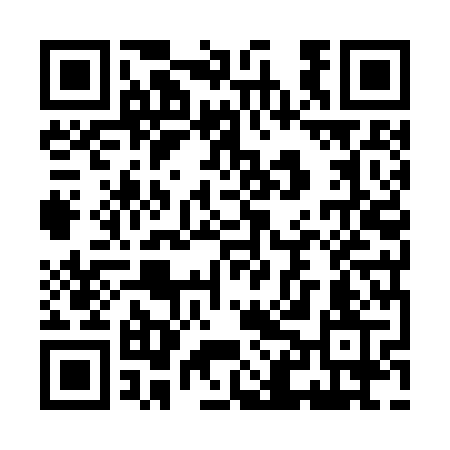 Prayer times for Pipestone Hot Springs, Montana, USAMon 1 Jul 2024 - Wed 31 Jul 2024High Latitude Method: Angle Based RulePrayer Calculation Method: Islamic Society of North AmericaAsar Calculation Method: ShafiPrayer times provided by https://www.salahtimes.comDateDayFajrSunriseDhuhrAsrMaghribIsha1Mon3:435:431:335:449:2311:222Tue3:445:441:335:449:2311:223Wed3:455:441:335:449:2211:214Thu3:465:451:345:449:2211:205Fri3:475:461:345:449:2211:206Sat3:485:461:345:449:2111:197Sun3:505:471:345:449:2111:188Mon3:515:481:345:449:2011:179Tue3:525:491:345:449:2011:1610Wed3:545:501:345:449:1911:1411Thu3:555:501:355:439:1811:1312Fri3:575:511:355:439:1811:1213Sat3:585:521:355:439:1711:1114Sun4:005:531:355:439:1611:0915Mon4:015:541:355:439:1611:0816Tue4:035:551:355:439:1511:0717Wed4:045:561:355:439:1411:0518Thu4:065:571:355:429:1311:0419Fri4:085:581:355:429:1211:0220Sat4:095:591:355:429:1111:0121Sun4:116:001:355:419:1010:5922Mon4:136:011:355:419:0910:5723Tue4:146:021:355:419:0810:5624Wed4:166:031:355:419:0710:5425Thu4:186:041:355:409:0610:5226Fri4:206:061:355:409:0510:5027Sat4:216:071:355:399:0410:4928Sun4:236:081:355:399:0210:4729Mon4:256:091:355:389:0110:4530Tue4:276:101:355:389:0010:4331Wed4:296:111:355:378:5910:41